BLI MED PÅ BO-HJEMME-LEIR 18.-19. september!…og ta gjerne med en venn!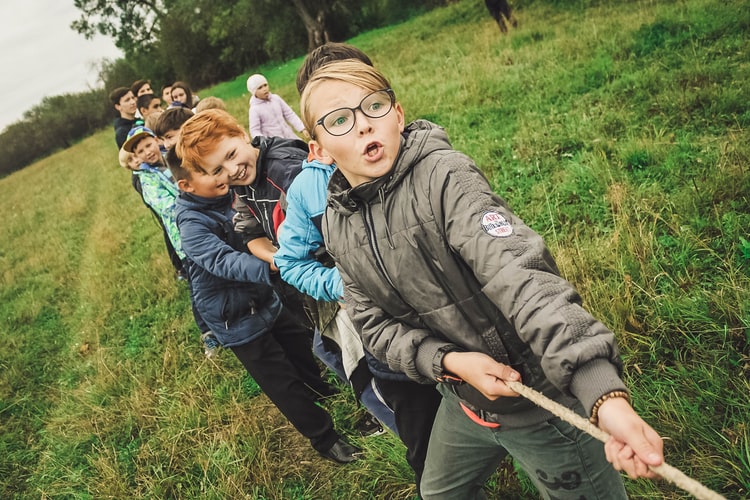 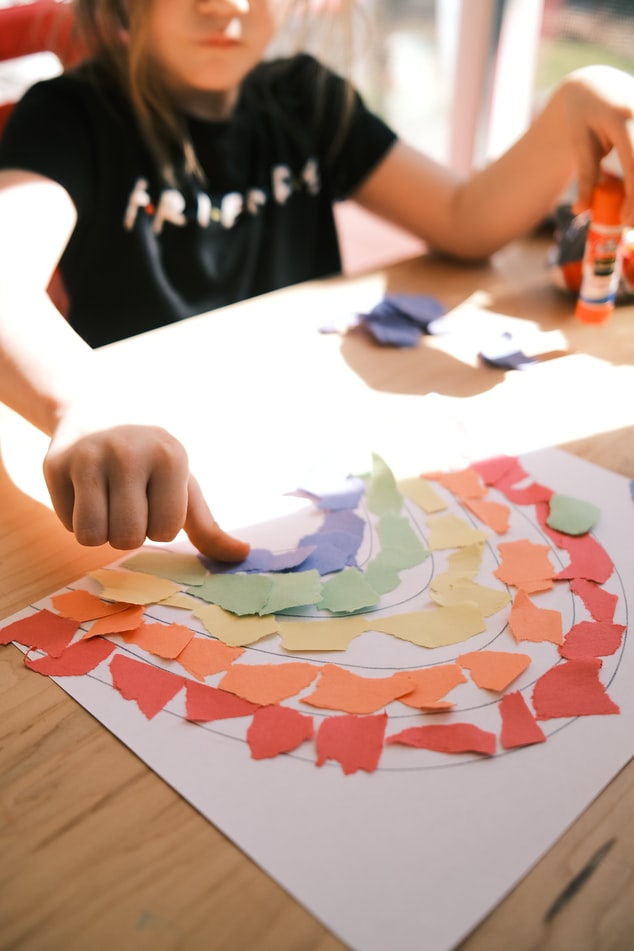 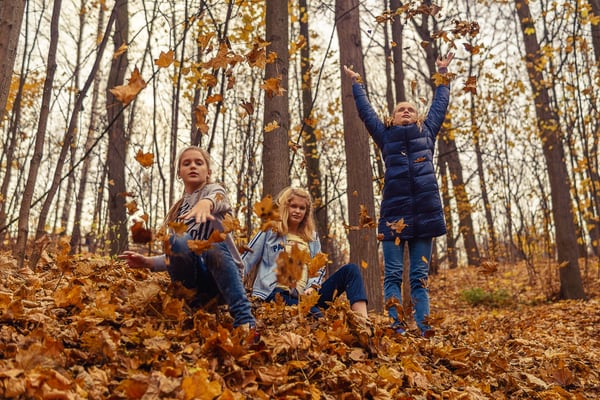 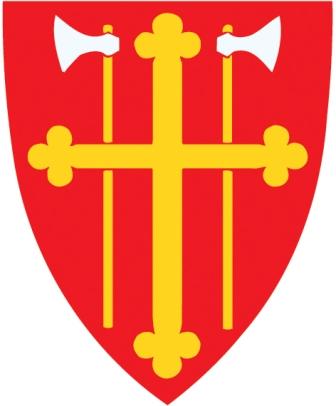 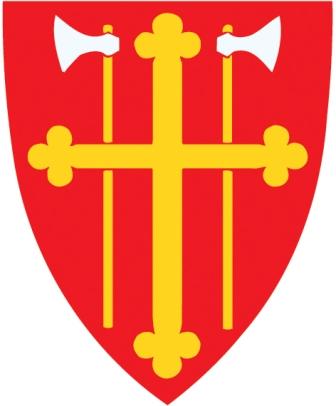 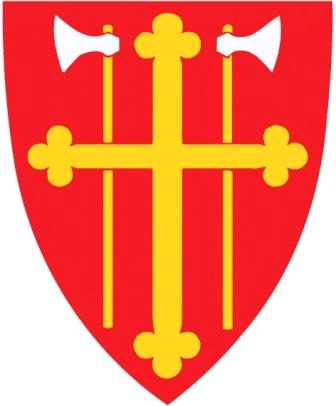 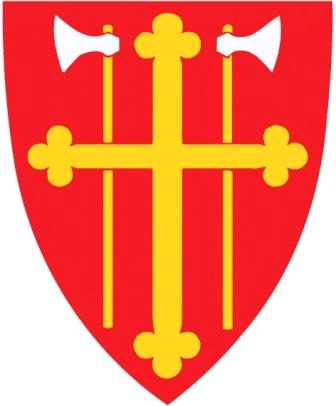 